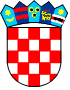 	REPUBLIKA HRVATSKA	VARAŽDINSKA ŽUPANIJA	OPĆINA VELIKI BUKOVEC          Općinsko vijeće	KLASA: 402-08/18-01/20URBROJ: 2186/028-01-18-1Veliki Bukovec, 12.12.2018.Na temelju članka 7. stavka 2. Zakona o financiranju političkih aktivnosti i izborne promidžbe („Narodne novine“ br. 24/11, 61/11, 27/13, 02/14, 96/16 i 70/17) te članka 31. Statuta općine Veliki Bukovec („Službeni vjesnik Varaždinske županije“ br.18/13 i 6/18), Općinsko vijeće općine Veliki Bukovec na 16. sjednici u mandatnom razdoblju 2017. do 2021.g., održanoj dana 12. prosinca 2018. godine donosiO D L U K Uo raspodjeli sredstava za redovito financiranje političkih stranakaiz Proračuna Općine Veliki Bukovec za  2019. godinuČlanak 1.Pravo na redovito financiranje političkih stranaka iz Proračuna Općine Veliki Bukovec imaju političke stranke  koje djeluju na području Općine Veliki Bukovec, čiji je najmanje jedan kandidat izabran za vijećnika Općinskog vijeća Općine Veliki Bukovec.Članak 2.Sredstva osigurana u Proračunu Općine Veliki Bukovec raspoređuju se na način da se utvrdi jednaki iznos sredstva za svakog člana u Općinskom vijeću, tako da pojedinoj političkoj stranci pripadaju sredstva razmjerno broju njezinih vijećnika u Općinskom vijeću u trenutku konstituiranja Općinskog vijeća.Članak 3.Sredstva za rad političkih stranaka za 2018. godinu raspoređuju se u slijedećim iznosima: 1. Hrvatska demokratska zajednica (HDZ)                                                             2.520,002. Hrvatska seljačka stranka (HSS)                                                                         2.520,004. Hrvatska narodna stranka liberalni demokrati (HNS)                                         1.800,00Članak 4.Raspoređena sredstva iz članka 3. ove Odluke, doznačit će se polugodišnje na žiro račune navedenih političkih stranaka. Članak 5.Ova Odluka stupa na snagu osmog dana od dana objave u „Službenom vjesniku Varaždinske županije“.                                                                                        Predsjednica Općinskog vijeća                                                                                             Jasenka Zdelar, dipl.iur., v.r.